Direzione Educazione - Area Servizi Scolastici ed EducativiAVVISO PUBBLICO PER LA MANIFESTAZIONE DI INTERESSE DA PARTE DI ENTI DEL TERZO SETTORE, ORGANIZZAZIONI DI VOLONTARIATO, ASSOCIAZIONI DI PROMOZIONE SOCIALE, AZIENDE E ALTRI SOGGETTI PUBBLICI E PRIVATI A SVOLGERE ATTIVITÀ GRATUITE A FAVORE DEGLI STUDENTI, DELLE LORO FAMIGLIE E DELLA CITTADINANZA, ON LINE O IN PRESENZA, IN ORARIO EXTRASCOLASTICO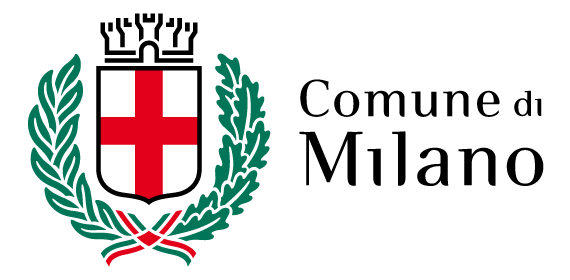 Allegato 1DESCRIZIONE DELLA PROPOSTA PROGETTUALE La sottoscritta/o …………………..………………..….. nata/o a………………..…….…… il ……………… codice fiscale …………………..… residente in…………….…             via …...…………..…………….telefono……………………………….e-mail…………………………………………in qualità di legale rappresentante dell’Ente/Associazione/Azienda….………………………………………………… codice fiscale/partita IVA …………………..…con sede in ……………….….… via ….……………….……………….telefono…………………………………………..e-mail…………………………………………..PRESENTA la seguente proposta:Titolo ……………………………………………………………………………Tipologia dell’Ente proponente:☐ Ente del Terzo Settore (ETS) iscritto al RUNTS e/o in regola con gli adempimenti previsti dalla Legge 117/2017 sulla riforma del Terzo Settore (cooperative sociali, organizzazioni di volontariato, associazioni di promozione sociale)☐ Azienda privata, pubblica o partecipata☐ Teatro, museo, associazione culturale o sportiva non ETSAmbito di attività (selezionare l’ambito/gli ambiti interessati) ☐ SPORT ☐ ARTE ☐ STEM ☐ BENESSERE☐ SCUOLA + ☐ ALTRO (indicare) ………………………………………………………………….. Obiettivi ☐ offrire attività educative e ricreative per sostenere le famiglie nella conciliazione di impegni lavorativi e impegni di accudimento dei figli in età scolare;☐ offrire attività a carattere ludico-ricreativo in un contesto organizzato e consono alle esigenze dei bambini e dei ragazzi;☐ offrire incontri, eventi e percorsi formativi a genitori, personale scolastico, cittadinanza, su temi che favoriscano la crescita, il confronto, l’interazione e l’inclusione sociale;☐ valorizzare la scuola – attraverso iniziative rivolte alla cittadinanza - come spazio di socialità e di scambio di esperienze e saperi;☐ favorire lo scambio fra la scuola e il territorio grazie al coinvolgimento di altri spazi e soggetti (biblioteche, musei, parchi, enti profit e non profit…) o grazie a piccole azioni di rigenerazione urbana e di cura dei luoghi vicini alla scuola.Destinatari ☐ Bambine/i e ragazze/i distinti per fascia di età: ☐  6-11 anni (primaria) ☐ 11-14 anni (secondaria I gr)☐ Genitori ☐ Personale della scuola (insegnanti, educatori, personale ATA, …)☐ CittadinanzaBreve descrizione delle attività previste (max 1500 caratteri)………………………………………………………..Numero massimo di utenti coinvolgibili………………………………………Numero massimo di interventi realizzabili nel corso dell’anno scolastico(es. 1 laboratorio artistico di due ore per un massimo di 10 gruppi/anno; 1 corso di canto da dieci lezioni per 1 gruppo/anno; 4 lezioni di introduzione al basket per un massimo di 4 gruppi/anno…)…………………………………………………Modalità☐ In presenza☐ On lineTerritorio di svolgimento delle attività proposte ☐ Possibili su tutto il territorio cittadino ☐ Municipio/Municipi …………………………………………………Sede di svolgimento delle attività ☐ A scuola ☐ Altrove (indicare dove: es. biblioteca, parco pubblico, sede dell’Ente ecc.) …………………………………………Spazi necessari 
(se l’attività si svolge a scuola)☐ Aula ☐ Palestra☐ Cortile/Giardino☐ Aula magna☐ Laboratorio Informatico☐ AltroAttrezzatura necessaria (se già in dotazione della scuola e utilizzabile previo accordo con il Dirigente scolastico)…………………………………………………………………………………………………………Orario di massima previsto☐ Orario scolastico☐ Pomeriggio (dopo la fine delle lezioni)☐ Sera☐ Fine settimana☐ Periodi di vacanza scolasticaDurata e frequenza ☐ Evento singolo	durata………………….☐ Corso		durata della lezione………….	Numero incontri……………………☐ Ciclo di incontri	durata dell’incontro………….	Numero incontri……………………Nel caso di un corso o di un ciclo di incontri indicare la cadenza (settimanale/quindicinale/mensile)……………………………………………………………………………DICHIARA INOLTREdi essere a conoscenza che - come indicato nell’Avviso Pubblico - le attività proposte dovranno essere esclusivamente a titolo gratuito per gli utenti e non prevedere contributi o rimborsi spese da parte dell’Amministrazione Comunale o degli Istituti ComprensiviLuogo e data Firma